Introducing Ava GroupAva Group is a market leader in risk management technologies and services, trusted by some of the most security conscious commercial, industrial, military and government organisations in the world. The Group truly serves a global market, with its knowledgeable team spread across six continents, providing market and industry expertise directly to customers. With thousands of sites protected, the Ava Group is proven to deliver first class services and technologies that surpass the expectations of its partners and end users.Ava Group was formed from the takeover of MaxSec Group (MSP) by Future Fibre Technologies Limited (FFT) in December 2017. The Group encompasses Future Fibre Technologies and both the MaxSec Group companies – BQT Solutions and Ava Global.The Group features a range of complementary security solutions including intrusion detection and location for perimeters, pipelines and data networks, biometric and card access control as well as secure international logistics, storage of high value assets and risk consultancy services. For more information please visit: www.theavagroup.com__________________________________________________________________________________Ava Group BrandsFuture Fibre TechnologiesFuture Fibre Technologies (FFT) manufactures and markets a range of fibre optic intrusion detection and location systems that are the world’s most effective solution for securing high value assets and critical infrastructure. There are more than 1,500 FFT systems installed in 69 countries, supporting a wide range of customers. FFT’s advanced applications include:• Perimeter intrusion detection and location (fence mounted and covert buried)• Data network tapping and tampering detection• Oil and gas pipeline third party interference (TPI)• Other applications including health, safety and traffic monitoringFor more information visit: www.fftsecurity.com__________________________________________________________________________________BQT SolutionsBQT Solutions (BQT) is a specialist in the development, manufacture and supply of high quality, high security card and biometric readers, electromechanical locks and related electronic security products. BQT Solutions provides a wide range of both off-the-shelf and purpose tailored solutions, specialising in high-security verticals such as Airports, Hospitals, Prisons, Military and Government.The BQT branded suite of Smart Card readers uses MIFARE® Classic, MIFARE Plus® and MIFARE® DESFire® EV1 contactless smart card technology as well as BQT’s own highly secure miPASS technology. In addition, BQT’s line of biometric readers combines its high security smart card technology with leading-edge bio-verification technologies including finger for secure options right up to Military grade encryption. BQT also provides high security locking products for doors, gates and cabinets for the most robust applications.For more information visit: www.bqtsolutions.com __________________________________________________________________________________Ava Global LogisticsAva Global Logistics provides international secure logistics and secure storage solutions for high-value cargo on a fully insured door-to-door basis. This includes armoured vehicle collection and delivery at origin and destination, secure storage, commercial and chartered air and sea freight and customs brokerage services. Fully insured by Lloyds of London and with a dedicated Risk Director and team of expert consultants, shipments are in the safest hands. Ava Global Logistics has invested time and money in independent service providers who form its strategic partner network, in order to deliver services of the highest standards.For more information visit: www.thinkava.com __________________________________________________________________________________________Ava Risk ConsultingAva Risk Consulting (ARC) provides a full range of services to manage the complexities and challenges of protecting people, assets and information around the world. Operating on a global scale, ARC embraces the diverse cultures, unique business practices and challenges of emerging markets to deliver dynamic and practical strategies and plans that follow best practice and ensure continuity for businesses. Core services include:
• Risk and Vulnerability Assessments
• Incident, Emergency & Crisis Management
• Specific Technical Security Solutions
• Cybersecurity Solutions• Risk Management SolutionsFor more information visit: www.theavagroup.com/consulting__________________________________________________________________________________Media spokespersonsChris Fergus, Group Chief Executive Officer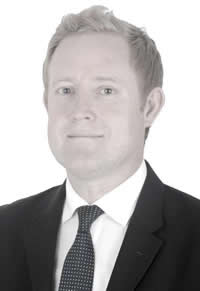 Chris has extensive experience within the security integration and services sectors. Prior to his appointment as Ava Group CEO, Chris was the CEO of AVA Global, and SVP Strategy and Business Development for MaxSec Group Limited (MSP). He also serves as an Executive Director on the board of MSP. Chris was previously employed for 20 years with G4S. Joining G4S in 1994, Chris worked across a number of continents, most recently as Regional Managing Director, Middle East, managing a portfolio of Security & FM joint ventures, with a total revenue in excess of US$1 billion.Mark Horton, Global Sales and Marketing Director – Technology Division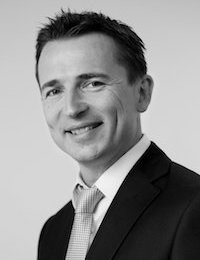 Mark has thirty years’ experience in the electronic security sector across a variety of markets including Europe, MENA and Asia Pacific. Mark has held a number of senior positions in the security industry most recently as the Regional Sales Director Middle East for G4S plc where he had responsibility for developing a diverse portfolio of security & FM joint ventures with a total revenue of USD $1bn with a focus on developing the groups regional and global technology strategies.___________________________________________________________________________Editorial contactFor all media enquires please contact: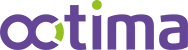 Email: pr@octima.co.ukTel: +44 (0)1202 022 108